INSTITUCIÓN EDUCATIVA NORMAL SUPERIOR DE SINCELEJOFORMATO ORGANIZACIÓN DE LAS ÁREAS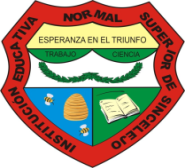 AREA: ÉTICA Y VALORES HUMANOSJEFE(S)  DE ÁREA MATINAL: ELSA CRISTIANA CASTRO DE CANCHILAJEFE(S)  DE ÁREA VESPERTINA: EUGENIO JIMENEZ MESADOCENTES QUE LA INTEGRANCONTENIDO1. INTRODUCCIÓNNos encontramos en un mundo y en un país sujeto a importantes cambios y transformaciones en las cuales las preguntas por el sentido de la vida y la vida misma recobran renovada importancia.El enfoque crítico social implementado en la Institución le permite a los estudiantes poder  buscar y encontrar respuestas a sus inquietudes, interrogantes y situaciones cotidianas en el contexto donde se desenvuelve, por lo tanto la educación ética y moral no debe eludir los compromisos que le corresponden  sin sobredimensionar su capacidad de respuesta; puesto que la gran responsabilidad de reflexionar sobre el presente le corresponde siempre al pensamiento en general, es deber de la educación ser parte de esta labor,  ocupando el lugar que le corresponde como disciplina especifica abierta a todas las corrientes del conocimiento.DIAGNOSTICO (implica reflexionar alrededor de las problemáticas propias del área, así como resultados de evaluaciones externas e internas, entre otros.).El área de Ética y Valores Humanos requiere de:Material Didáctico suficiente. (Grabadoras, Películas, Disponibilidad de video bean ).Ausencia de algunos padres de familia cuando son convocados a reunión, lo que se refleja en el no cumplimiento de sus hijos con las actividades académicas, porte adecuado del uniforme y colaboración en la corrección de sus actitudes y comportamientos lo que impide una sana convivencia.Se requieren materiales para optimizar el trabajo en el área y en algunos casos la organización de convivencias y apoyo especializado para permitirle a los jóvenes descargar los problemas que los afectan y brindarles el apoyo que les ayude a encauzar dichos problemas.Algunos estudiantes  presentan dificultad para trabajar en grupo.     5.  La  mayoría de los estudiantes muestran interés y agrado en el desarrollo de las actividades del área. Los docentes que se desempeñan en el área de Ética y valores humanos muestran gran interés en el desarrollo de las programaciones y actividades propuestas..ARTICULACIÓN DEL ÁREA  AL ENFOQUE CRÍTICO SOCIALLa IENSS al asumir la pedagogía crítica en el contexto de la educación es pensar en un nuevo paradigma del ejercicio profesional del maestro, es pensar en una forma de vida académica en la que el punto central del proceso de formación considera esencialmente para quién, por qué, cómo, cuándo y dónde se desarrollan determinadas actividades y ejercicios académicos.El maestro que desarrolla la pedagogía crítica considera el proceso educativo desde el contexto de la interacción comunicativa; analiza, comprende, interpreta y trasforma los problemas reales que afectan a una comunidad en particular. Concibe la educación como posibilidad para la identificación de problemas y para la búsqueda de alternativas de solución desde las posibilidades de la propia cultura; por eso la educación  ética y moral es pensada como aquella que se ocupa justamente de formar y preparar a la persona como sujeto moral para que pueda construir y ejercer su condición humana en el mundo. La pedagogía crítica comparte con la educación popular una apuesta ética y política. Ética sustentada por fines de reconocimiento, empoderamiento y democracia de sujetos que se reconocen desde sus diferencias y desigualdades en condiciones de género, de clase, de etnia, de sexo y en condiciones de subalternidad. En fin, una actuación intencionada de corte educativo que construye lo colectivo como soporte de los procesos escolares y sociales; una apuesta pedagógica en la orientación de procesos de construcción del conocimiento y de socialización que incluye prácticas, saberes, dinámicas socioculturales e interacciones para transformar la sociedad desde ciudadanías incluyentes y resistencias culturales. Los sentidos que proponemos de una pedagogía crítica en la escuela se asumen desde la perspectiva freireina. De su propuesta pedagógica, se pueden destacar los siguientes rasgos: construcción dialógica, realismo esperanzado, humanismo crítico, prácticas emancipatorias y reinvención como la posibilidad de soñar este y otros mundos desde la esperanza que propende por la constitución de vínculos sociales solidarios. Es por eso que la IENSS acorde con su filosofía, visión y misión debe apuntarle en todos sus niveles al  desarrollo de la autonomía en los alumnos. Formar personas capaces de pensar por sí mismas, de actuar por convicción personal, de tener un sentido crítico, de asumir responsabilidades requiere reconocer sus capacidades para asumir los valores, las actitudes, las normas que le transmiten los diferentes ámbitos de socialización, al tiempo que reconocer su capacidad de apropiarse activamente de estos contenidos culturales, recrearlos y construir nuevos valores. Se trata de favorecer el desarrollo de una conciencia moral autónoma, subrayando el profundo arraigo y dependencia del ser humano del contexto cultural en el cual se forma, al tiempo que reconocer su capacidad de razonamiento, y abstracción, que le permite tomar distancia de esto que le es dado, y asumirlo críticamente a partir de valores y principios que hacen referencia a contenidos universalizables; un ejemplo de estos contenidos son los Derechos Humanos.“Pensar en la práctica pedagógica implica admitir que su intención formativa no se circunscribe únicamente en los espacios de la educación formal –escolar–; trasciende aquellos escenarios socioculturales en donde se generan procesos de transformación tanto de los propios sujetos como de sus realidades”JUSTIFICACIÓN: La justificación central de este Plan de Área se basa en que sí se educa a los y las estudiantes en el conocimiento por las otras personas con valores y respeto a los Derechos Humanos, ellos y ellas pueden convertirse en multiplicadores de la equidad, la relatividad y la conciliación, teniendo como base la inclusión y la cultura aprendiendo a ver a las demás personas como pares. Porque  ¿De qué le sirve a un o una estudiante pasar por la Educación Formal y aprender: matemáticas, ciencias, español, artística, educación física y demás asignaturas; si no aprende a convivir, respetar y apreciar a sus congéneres?Además, Una tarea indeclinable de la escolaridad en todos sus niveles debe ser el desarrollo de la autonomía  en  los  alumnos; Formar personas capaces de pensar por sí mismas, de actuar por convicción personal, de tener un sentido crítico, de asumir responsabilidades lo que  requiere: reconocer sus capacidades para asumir los valores,  las actitudes, las normas que le transmiten los diferentes ámbitos de socialización, al tiempo que reconocer su capacidad de apropiarse activamente de estos contenidos culturales, recrearlos y construir nuevos valores .La Formación Etica y Moral debe ser asumida por la escuela como un reto tendiente a generar cambios en las relaciones que se dan dentro de la escuela para dotarla de un nuevo sentido, hacer un ejercicio de deconstrucción-reconstrucción cultural, para definir qué se debe cambiar y qué debe permanecer dentro de la escuela que tenemos, en la perspectiva de construir colectivamente nuevos modelos de convivencia social basados en una nueva cultura escolar.Dicho reto debe llevar así mismo a “pensar la institución educativa como laboratorio social en la cual se propicien experiencias para el reconocimiento del otro, la aceptación de la diversidad cultural, la tolerancia, la búsqueda de modelos de convivencia y la negociación como mecanismo para el tratamiento de los conflictos, en la perspectiva de la concertación"(46)Debe reconocer el carácter pluri-étnico y pluricultural del país, permitir la convivencia de las diversas culturas, así como las diversas concepciones y maneras de ver y entender el mundo. Ello exige pensar los contenidos y la pedagogía adecuada a los diferentes sectores de población, elaborandolos mediante la negociación cultural, con el fin de que la educación adquiera sentido aún para los grupos étnicos o sociales más desfavorecidos.Dicha perspectiva comporta otro importante reto para los educadores, en el sentido de comprometerse en la construcción de comunidad pedagógica en el ámbito de la escuela, de lo local, lo regional y nacional. Ello "implica superar las barreras establecidas entre los expertos y los técnicos que se formaron como elaboradores del pensamiento pedagógico y los docentes considerados como ejecutantes y practicantes de la llamada pedagogía oficial. Es necesario establecer puentes entre los primeros y los segundos, con el ánimo de construir esa comunidad que se abra a múltiples concepciones y experiencias pedagógicas"(47). De esta manera el acto pedagógico deja de ser un acto privado para convertirse en objeto del debate entre los docentes de la institución educativa.Así mismo la educación debe comprometerse con llevar al seno de la escuela el debate ético que ha recuperado una gran actualidad, para indagar por el tipo de ciudadanos y de proyecto ético que quiere ayudar a formar, en el proceso de construcción de una sociedad civil fuerte y organizada, cimentada en los valores de la democracia, la justicia, la solidaridad, la paz, el respeto por el medio ambiente, el respeto por los derechos humanos y el desarrollo de los seres humanos, como mínimos para asegurar la convivencia democrática.En este sentido la reflexión debe reflejar el carácter plural y polifónico de este debate y debe permitir que los miembros de la comunidad educativa tengan la oportunidad de conocer las distintas concepciones sobre la ética que concurren a la discusión, para que sean ellos quienes determinen con cual concepción y cual proyecto ético se comprometen.   PROPÓSITOS DEL ÁREATodo acto educativo encierra un comportamiento ético, toda educación es ética y toda educación es un acto político, no sólo por el ejercicio formativo en sí mismo, sino por sus consecuencias.El propósito fundamental de toda educación es preparar para el mundo de la vida y en él para el desarrollo del conocimiento, la belleza y el saber. Ello implica abarcar dos dimensiones de acción o de comportamiento: el mundo de la vida desde el cuidado y la atención de uno mismo, y el mundo de la vida desde el cuidado y la atención a los demás o lo que genéricamente llamamos, desde la antigua Grecia: el cuidado de la ciudad.Toda educación significa tanto para el educador como para el educando la recepción o transmisión de un saber social previamente existente, que más allá de su especificidad técnica o de su utilidad práctica, viene cargado de un sentido contextual. Todo saber responde a representaciones colectivas que, en mayor o menor grado, incorporan valores sobre el mundo objetivo y subjetivo. Por ello, para el educando todo acto educativo implica una relación de universal heteronomía. Es un ejercicio de socialización en el que nos incorporamos al torrente de un mundo ya existente, cargado de contenidos, de jerarquías, de escalas valorativas y de evidentes y apreciables núcleos morales, normativos, unas veces represivos, otras, permisivos. La actividad educativa no es sólo un acto unilateral de transmisión o de incorporación pasiva de saberes y conocimientos. La educación es también un proceso mediante el cual el propio sujeto crea y recrea los sentidos del conocimiento. Implica la autocrítica del acto pedagógico y de la práctica del educador. Si esto acontece con los conocimientos de las llamadas ciencias naturales y exactas, donde es posible una mayor formalización de los métodos y los objetos de conocimiento, mayor es el juego de reinterpretación y si se quiere de libertad en relación con saberes que condensan representaciones sociales, tradiciones culturales, referencias éticas, morales y normativas, donde el estatuto de legalidad científica y objetiva es de suyo más problemático y falible, puesto que cae en el campo de la comprensión de los sentidos y los contextos, en los cuales, desde luego, es más difícil discernir entre juicios sobre valores y juicios de valor.La educación ética y moral la pensamos como aquella que se ocupa justamente de formar y preparar a la persona como sujeto moral para que pueda construir y ejercer su condición humana en el mundo.En esto, justamente, estriba la importancia trascendental de toda educación espec íficamente ética y moral. Pero en ello radica también la excesiva demanda de resultados que se le hace a ella misma. Si la educación ética y moral prepara para la vida, es necesario reconocer que el arte de la vida escapa a cualquier ingenua pretensión de ser enseñado como por ejemplo, se enseña a hablar, a caminar, a sumar o restar.Por fortuna la esfera más trascendental de nuestra propia constitución y autoformación como especie no hay certezas ni recetas salvadoras. No existe una única vía para la formación del sujeto moral, ni tampoco una senda segura para el logro de la felicidad tanto individual como colectiva. Por fortuna, lo que existe ante nosotros es un campo de múltiples opciones que nos emplaza a ser creativos, a afrontar las incertidumbres con todo lo problemático que ellas puedan tener y a reconocer el límite de nuestras posibilidades.La educación ética y moral debe ser colocada en su sitio. No se le pueden pedir milagros o que salte por encima de su propia sombra. Se le debe pedir que afronte el problema de ser y estar en el mundo, que no eluda responsabilidades, que se fije metas y objetivos, pero que sobre todo, reconozca el carácter humano, demasiado humano que la comporta.La educación ética y moral desde luego no es responsabilidad exclusiva de los maestros, de alguna área curricular específica, de toda la escuela o de la familia. Sin embargo, la educación moral debe tener claramente definido el lugar que ocupa en el seno de las prácticas formativas y educativas de la sociedad. La educación en valores éticos y morales atañe directamente tanto a la educación formal como a la informal y a la no formal.En relación con la educación formal, la formación en valores éticos y morales, de suyo debe ocupar un lugar central en el mundo de la escuela. No obstante, por su naturaleza, en la medida que se ocupa de los comportamientos de la vida, ella no se debe limitar a un simple lugar en el currículo.Tanto en el currículo explícito como en el oculto, como en cualquier otro lugar o tiempo donde se haga vida individual o colectiva, se presentan situaciones moral y éticamente significativas. En todo lugar donde se viva en contextos éticos y morales, debe estar la educación ética y moral. Ese es el verdadero sentido de la transversalidad y universalidad de la preocupación ética y moral dentro de la vida educativa.Esta propuesta de educación ética y moral se centra en la vida escolar y abarca en primer lugar el trabajo con la infancia y la juventud, pero de ninguna manera creemos que la educación ética y moral termina con la culminación de los estudios escolares o universitarios: debe ser una actividad continua y permanente a lo largo de toda la vida de la persona.En la búsqueda de universales éticos y políticos mínimos planteada en nuestra propuesta, es necesario reconocer explícitamente la importancia de la Carta Constitucional de 1991, porque aparecen allí principios y derechos fundamentales para la vida política colombiana, principios que no sólo hay que defender, sino incluso desarrollar, para ahondar y consolidar la vida democrática.Con lo anterior estamos tomando distancia de toda concepción que se afirme en una moral totalizante  y monolítica, que Adela Cortina denomina “monoteísmo valorativo”, y también de aquellas posturas que optan por un relativismo cultural o “politeísmo valorativo”. Creemos en cambio en la necesidad de afirmar un pluralismo que sobre la base del reconocimiento de unos valores éticos mínimos, históricamente producidos, se abra a la convivencia de diferentes ideales y concepciones éticas, que sean capaces de dialogar, y de reconocer sus acuerdos y sus diferencias.En este sentido creemos que es útil y necesario que en concordancia con el espíritu de la Constitución del 91, en el conjunto del sistema educativo colombiano, convivan diferentes proyectos éticos de acuerdo con las distintas orientaciones religiosas y laicas donde se respeten las diferencias culturales y étnicasPERFIL DEL ESTUDIANTE NORMALISTA      Desde la ética el perfil de los estudiantes de la IENSS es concebido de la siguiente manera:Tengan capacidad de comunicación y expresión, la cual le permite una relación comprometida con el mundo, la tecnología, la ciencia, la investigación y la pedagogía.Sean analíticos, reflexivos, investigadores, fundamentados en la ética, la moral, la pedagogía la investigación; dando como resultado unos ciudadanos para la vida, para el hoy y para el mañana.Vivan y valoran la herencia cultural integrándola afectivamente a través del respeto por la vida, en todas sus manifestaciones.Crezcan  afectivamente y expresan el respeto en sus relaciones interpersonales en sus actitudes de convivencia.Sean solidarios e influyen en su medio para transformarlo.Hagan uso adecuado del tiempo y asumen el trabajo como medio de realización personal y responsabilidad social.Marco legal La Constitución Política de 1991 colocó a los colombianos frente a un nuevo paradigma, paradigma que tocó todos los espacios de la vida social, y entre ellos de manera muy especial, el ámbito educativo. La carta sugiere la construcción de un nuevo país fundado en los principios de la democracia participativa, en el respeto y valoración a las diferencias de todo orden y en los valores de la justicia, la libertad, la igualdad y la solidaridad. Políticos y educadores se pusieron a la tarea de reglamentar las disposiciones legales que facultarían a las entidades educativas a desarrollar esos preceptos constitucionales. De ese trabajo colectivo nace la Ley 115 de 1994, en la que se plasman los fines y objetivos de la educación nacional y se crean los espacios y mecanismos para hacer viable la construcción de la democracia. De esta manera la definición de Proyecto Educativo Institucional, del currículo y el plan de estudios de las instituciones escolares, requiere enmarcarse en los horizontes de país que plantea la nueva Carta Constitucional y sus disposiciones reglamentarias. Todas ellas esbozan los nuevos referentes legales de la educación colombiana y, por tanto, del currículo en educación ética y valores humanos. Ello nos obliga a dar una mirada a estas normas y sus implicaciones. La Constitución Política sienta las bases cuando plantea: La educación es un derecho de la persona y un servicio público que tiene una función social; con ella se busca el acceso al conocimiento, a la ciencia, a la técnica y a los demás bienes y valores de la cultura. La educación formará al colombiano en el respeto a los derechos humanos, a la paz y a la democracia; y en la práctica del trabajo y la recreación, para el mejoramiento cultural, científico, tecnológico y para la protección del ambiente (Art. 67). También establece que: En todas las instituciones de educación, oficiales y privadas, serán obligatorios el estudio de la Constitución y la instrucción cívica. Así mismo se fomentarán prácticas democráticas para el aprendizaje de los principios y valores de la participación ciudadana (Art. 41). La Ley General de Educación (1994) establece en seis de los trece fines de la educación (art.5º) el ideal cívico de persona que se debe formar: 1. El pleno desarrollo de la personalidad sin más limitaciones que las que le imponen los derechos de los demás y el orden jurídico, dentro de un proceso de formación integral, física, psíquica, intelectual, moral, espiritual, social, afectiva, ética, cívica y demás valores humanos. 2. La formación en el respeto a la vida y a los demás derechos humanos, a la paz, a los principios democráticos de convivencia, pluralismo, justicia, solidaridad y equidad, así como en el ejercicio de la tolerancia y de la libertad. 3. La formación para facilitar la participación de todos en las decisiones que los afectan en la vida económica, política, administrativa y cultural de la nación. 4. La formación en el respeto a la autoridad legítima y a la ley; a la cultura nacional, a la historia colombiana y a los símbolos patrios. 5. El estudio y la comprensión crítica de la cultura nacional y de la diversidad étnica y cultural del país, como fundamento de la unidad nacional y de su identidad. 6. La creación y fomento de una conciencia de la soberanía nacional y para la práctica de la solidaridad y Ministerio de Educación Nacional la integración en el mundo, en especial con Latinoamérica y el Caribe. Estos fines se desarrollan como objetivos comunes en todos los niveles educativos con el propósito del desarrollo integral de los educandos: a. Formar la personalidad y la capacidad de asumir con responsabilidad y autonomía sus derechos y deberes. b. Proporcionar una sólida formación ética y moral, y fomentar la práctica del respeto a los derechos humanos. c. Fomentar en la institución educativa, prácticas democráticas para el aprendizaje de los principios y valores de la participación y organización ciudadana y estimular la autonomía y la responsabilidad. d. Desarrollar una sana sexualidad que promueva el conocimiento de sí mismo y la autoestima, la construcción de la identidad sexual dentro del respeto por la equidad de los sexos, la afectividad, el respeto mutuo y prepararse para una vida familiar armónica y responsable. e. Crear y fomentar una conciencia de solidaridad internacional. f. Desarrollar acciones de orientación escolar profesional y ocupacional. g. Formar una conciencia educativa para el esfuerzo y el trabajo. h. Fomentar el interés y el respeto por la identidad cultural de los grupos étnicos (Art. 13). Consecuente con lo anterior, se establecen como objetivos específicos de la educación preescolar (Art. 16), de la educación básica (Art. 29), de la educación básica en el ciclo de primaria (Art. 21), de la educación básica en el ciclo de secundaria (Art. 22), de la educación media académica (Art. 30). Además, determina como área obligatoria y fundamental la educación ética y en valores humanos (Art.23). Sobre la formación ética y moral señala: La formación ética y moral se promoverá en el establecimiento educativo a través del currículo, de los contenidos académicos pertinentes, del ambiente, del comportamiento honesto de directivos, educadores y personal administrativo, de la aplicación recta y justa de las normas de la institución, y demás mecanismos que contemple el Proyecto Educativo Institucional (Art. 25). La Ley General de Educación plantea como enseñanza obligatoria, en todos los establecimientos oficiales o privados, en todos los niveles de la educación básica y media: a. El estudio, comprensión y la práctica de la Constitución y la instrucción cívica, de conformidad con el artículo 41 de la Constitución Política. b. El aprovechamiento del tiempo libre, el fomento de las diversas culturas, la práctica de la educación física, la recreación y el deporte formativo.... c. La enseñanza de la protección del ambiente, la ecología y la preservación de los recursos naturales.... d. La educación para la justicia, la paz, la democracia, la solidaridad, la confraternidad, el cooperativismo y, en general, la formación en los valores humanos, y e. La educación sexual, impartida en cada caso de acuerdo con las necesidades psíquicas, físicas y afectivas de los educandos según su edad. Parágrafo primero. El estudio de estos temas y la formación en tales valores, salvo los numerales a) y b), no exige asignatura específica. Esta formación debe incorporarse al currículo y desarrollarse a través de todo el plan de estudios Ministerio de Educación Nacional (Art. 14). El decreto 1860 de 1994, en su artículo 36 reza: ... La enseñanza prevista en el artículo 14 de la Ley 115 de 1994, se cumplirá bajo la modalidad de proyectos pedagógicos. En preescolar se trabaja las 4 competencias básicas para realizar el diagnostico inicial: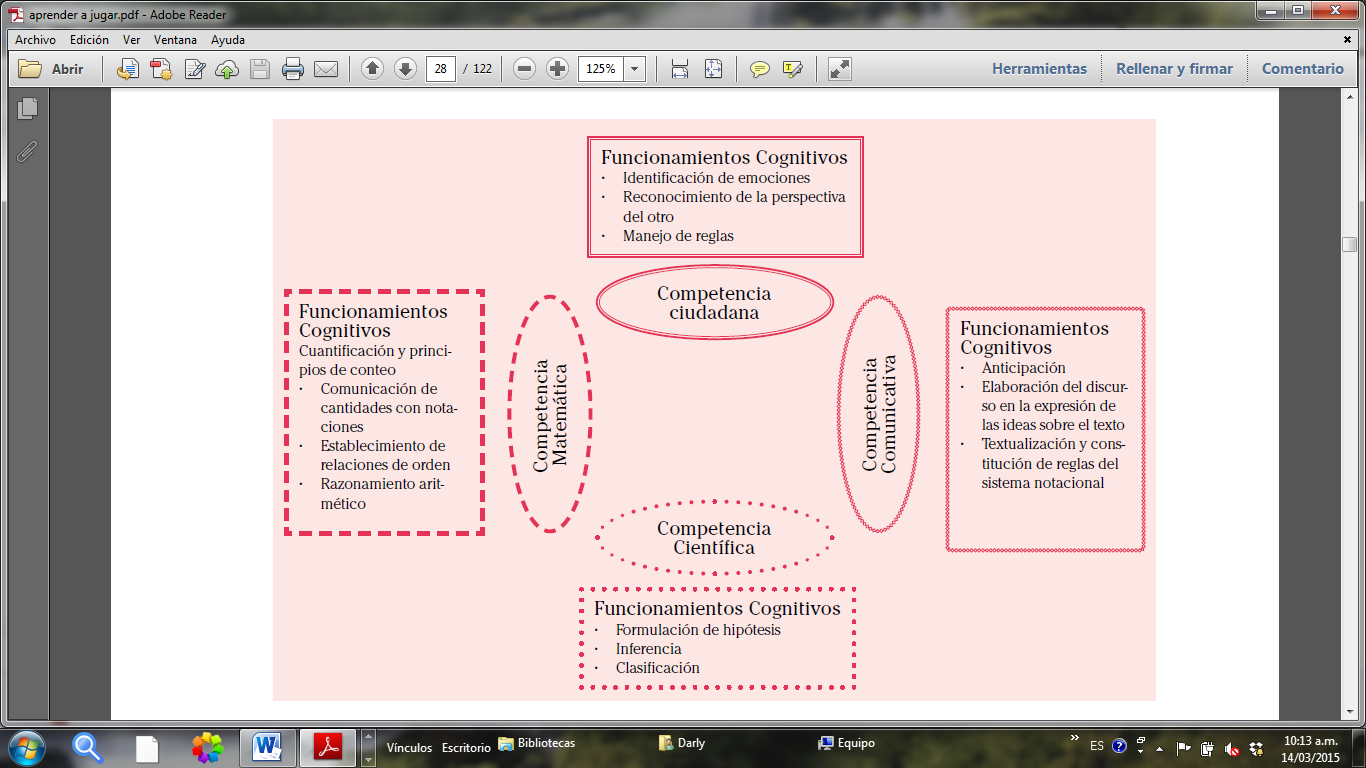 LEY 1098 de 2006CODIGO DE LA INFANCIA Y ADOLESCENCIAArt. 18. Derecho a la integridad personal. Todo niño, niña y adolescente  tiene derecho a ser protegido contra todas las acciones y conductas que causen muerte, daño o sufrimiento físico, sexual o sicológico. En especial tiene derecho contra el maltrato y los abusos de toda índole.Art. 20 Derechos de protección.  Protegidos contra el abandono físico, emocional y sicoafectivo por padres  o personas a su cargo, contra el consumo del tabaco, sustancias sicoactivas y alcohol.  Contra el reclutamiento,  explotación sexual y desplazamiento forzado.Art. 33 Derecho a la intimidad de niños, niñas y adolescentes mediante la protección contra toda injerencia arbitraria de su vida privada, protegidos en su dignidad.Art. 36. Derecho de la población en discapacidad. Respeto por la vida digna.Art. 41. Restablecimiento de derechos que han sido vulnerados, promover la convivencia pacifica. Sancionar los delitos en los que niños, niñas y adolescentes  han sido víctimas y garantizar la reparación del daño. Art. 42. Obligaciones de los establecimientos educativos en el marco del Código. Entre éstas,  las obligaciones éticas fundamentales: Proteger eficazmente a estudiantes  contra toda forma de maltrato, agresión física o sicológica, humillación, discriminación o burla de parte de los demás compañeros y profesores. Establecer en sus reglamentos los mecanismos adecuados de carácter disuasivo, correctivo y reeducativo para impedir la agresión física o psicológica, los comportamientos de burla, desprecio y humillación hacia niños, niñas y adolescentes con dificultades en el aprendizaje, en el lenguaje o hacia niños con capacidades sobresalientes o especiales.Ley 1620 de marzo y Decreto Reglamentario 1965 de septiembre de 2013En Colombia, se ha promulgado la Ley 1620 del 15 de Marzo de 2013 "POR LA CUAL SE CREA EL SISTEMA NACIONAL DE CONVIVENCIA ESCOLAR Y FORMACIÓN PARA EL EJERCICIO DE LOS DERECHOS HUMANOS, LA EDUCACIÓN PARA LA SEXUALIDAD Y LA PREVENCIÓN Y MITIGACIÓN DE LA VIOLENCIA ESCOLAR" y el Decreto Reglamentario No. 1965 de septiembre de 2013, ordenamientos que se proyectan a lograr que desde la educación y puntualmente desde los establecimientos educativos, se contribuya  en la formación de ciudadanos y ciudadanas que construyan desde los espacios privados (familia) y públicos ambientes de paz y una “sociedad democrática, democrática, participativa, pluralista e intercultural”.DERECHOS HUMANOSLos derechos humanos, entendidos para algunos como aquellas “condiciones que le permiten a las personas su realización” y otros como el derecho de “todos los seres humanos, sin distinción de ninguna índole, a las libertades, reivindicaciones y facultades propias de cada individuo”, que asocian también a las obligaciones, por ello la necesidad que desde la educación se promuevan, garanticen y defiendan.CONVIVENCIALa convivencia escolar, hace referencia  a las relaciones que entre los diferentes integrantes de la comunidad educativa deben construirse  en pro de lograr ambientes para el buen aprendizaje y la interacción social, promoviendo para ello, la solidaridad, la tolerancia hacia las diferencias, la inclusión social por condiciones étnicas, de discapacidad, opción sexual, de género, etc., porque de no propiciarlos sobreviene la violencia y las inadecuadas formas de asumir los conflictosSISTEMA NACIONAL DE CONVIVENCIA ESCOLAR Y FORMACION PARA LOS DERECHOS HUMANOSArt. 3 - Creación: Se hace referencia a tres temas fundamentales: convivencia escolar, formación de derechos humanos, educación para la sexualidad y la prevención y mitigación de la violencia escolar. A través de: promoción, orientación y coordinación de estrategias, programas y actividades.Se reconoce a niños, niñas y adolescentes como sujetos de derechos, y a la comunidad educativa de educación básica como la responsable de formar para el ejercicio de los mismos. El Sistema tiene como principios: participación, corresponsabilidad, autonomía, diversidad e integralidad.ANÁLISIS DE LA CARACTERIZACIÓN Y APORTES DEL ÁREAPROPUESTA PLAN DE MEJORA ACORDE CON LOS RESULTADOS DE LOS APRENDIZAJES (SIEE), SABER, CONTEXTO Y CARACTERIZACIÓN DE LOS ESTUDIANTESDISCIPLINA:_____________________________ GRADO Y/O CONJUNTO DE GRADOS:________PERIODO ACADÉMICO:DOCENTES RESPONSABLES:__________________________________________________________________________________Es fundamental el plan de mejora  diseñar el plan curricular. Se debe realizar como referente los resultados pruebas externas en relación con las competencias ciudadanas. MALLA CURRICULAR DEL ÁREA, A PARTIR DE LAS COMPETENCIAS TRANSVERSALES Y ESPECÍFICAS POR NIVELES Y CONJUNTOS DE GRADOS (para el caso de las específicas seleccionarlas según el diagnóstico del área y para el caso de las transversales, tener en cuenta la caracterización y las interdisciplinariedades).La malla curricular debe tener en cuenta: Competencias, indicadores de desempeño por grados para poder así precisar los perfiles por conjuntos de grados. Luego sí presentar los saberes, estrategias, actividades, habilidades y operaciones mentales, instrumentos de evaluación.Ejemplo:  SE recomienda trabajar las competencias propias de competencias ciudadanas:► Conocimientos Esta categoría parte del supuesto de que en todo ejercicio de la ciudadanía confluyen herramientas de pensamiento y el uso de conocimientos específicos. Se evalúa acá el conocimiento de la Constitución política de Colombia, sus fundamentos, los derechos y deberes de los ciudadanos que consagra, y los lineamientos acerca de la organización del Estado establecidos en ella. En particular, se busca evaluar si los estudiantes saben que Colombia es un estado social de derecho que, entre otras cosas, debe promover y defender la diversidad étnica y cultural. Adicionalmente, se quiere establecer si los estudiantes conocen las funciones y alcances de las ramas del poder, así como los mecanismos que tienen a su disposición los ciudadanos para participar activamente en la democracia y velar por el cumplimiento de sus derechos. ► Valoración de argumentos En el ejercicio de la ciudadanía, la valoración de argumentos se constituye en una herramienta protectora frente a estereotipos, dogmatismos o a propuestas de solución de conflictos desinformadas o desacertadas (Bermúdez 2008). 82 Esta herramienta de pensamiento es la capacidad de analizar y evaluar la pertinencia y solidez de enunciados o planteamientos. En la prueba, se espera que los estudiantes estén en capacidad de identificar prejuicios presentes en discursos; de comprender las intenciones implícitas en un acto comunicativo; de establecer relaciones entre diferentes argumentos; de evaluar la validez de generalizaciones y la confiabilidad de un enunciado y de las fuentes en las que este se sustenta (o pretende sustentarse), así como de poder anticipar el efecto sobre individuos o grupos de personas de un determinado discurso. ► Multiperspectivismo Es la capacidad de analizar una problemática desde las diferentes perspectivas de las personas o colectivos involucrados en ella. Las preguntas correspondientes requieren que los estudiantes, a propósito de un conflicto, estén en capacidad de comprender su origen, entender qué buscan los diferentes actores, identificar sus intereses y coincidencias y diferencias entre los intereses de los actores, y valorar la reacción (de aceptación o rechazo) de las partes ante una propuesta de solución. ► Pensamiento sistémico Esta categoría se refiere a la capacidad de identificar y relacionar diferentes dimensiones que están presentes en una situación social problemática, que en la prueba se les presenta a los estudiantes y se espera que estén en capacidad de identificar sus causas, establecer qué elementos están presentes en ella, comprender qué tipo de factores están en conflicto, comprender qué factores se privilegian en una determinada solución, evaluar la aplicabilidad y efectos de una solución y analizar la posibilidad de aplicar una solución dada en contextos diferentes.Primero: fortalecer en los estudiantes su condición de persona como perteneciente a un grupo familiar y escolar que esperan de ellos diferentes comportamientos, por medio de la reflexión y el estudio de las normas básicas de convivencia, con el fin incrementar la pertenencia hacia esos entornos y el amor propio. Competencias: Reconocer su identidad corporal y familiar y desarrollar pertenencia hacia ellas. (Desarrollo personal)¿Quién soy yo? ¿Quién es mi familia? ¿Qué hábitos primordiales me ayudan a estar bien (Sale de la situación de aprendizaje)Saberes: El cuerpo, sus partes, me expreso con el cuerpo, mis padres, pareja, familia, sociedad, alimento.Elaboración de gráficos y rótulos sobre su identidad, relaciónándolo con su propio nombre. Diseño de carteleras y plegables donde ubica a los miembros de la familia. Explicación de por que la familia pertenece a la sociedad. Elaboración de rompecabezas y juegos didácticos. Creación del álbum: mi proyecto de vida, juegos de roles.Reconocimiento de la importancia del cuidado del cuerpo y del amor al mismo. Pertenencia e identidad con la familiaSe define a si mismo como perteneciente a una familia Explica que es un ser diferente de los demás Describe los rasgos específicos de su cuerpo como cara, ojos, pelo, genitales etc. Define por qué debe amar y cuidar su cuerpo y explica la importancia de una buena alimentación. Cumple responsablemente con las actividades dentro y fuera del aula de clase.Segundo: Reforzar en el niño(a) las diferencias culturales, ideológicas, corporales y sexuales que lo hacen diferente a los demás, por medio del fortalecimiento del trabajo en equipo y de la búsqueda y valoración del bienestar común para mejorar sus relaciones con los demás. Y así sucesivamente…Tercero: Desarrollar en el niño(a), su conciencia de la existencia de los demás, a partir del estudio de valores como la reciprocidad, el respeto por la multiculturalidad y la comunicación positiva de sentimientos, con el fin de mejorar sus vínculos sociales en los espacios en los que interactúa.METODOLOGÍA Y OPCIONES DIDÁCTICAS (EXPLICITADAS RELACIONADAS CON EL ENFOQUE INSTITUCIONAL, HABILIDADES DE PENSAMIENTO, OPERACIONES MENTALES Y COMPETENCIAS).El desarrollo del área se puede organizar en torno a una serie de estrategias que se pueden agrupar en las siguientes: Estrategias expositivas por parte del docente y del estudiante, para la presentación de temas, hechos y conceptos, de modo que ayuden al estudiante a situarse claramente y a tener una visión panorámica o introductoria a cualquier tema del curso. Estas estrategias estarán acompañadas de ejercicios o actividades complementarias que ayuden a asimilar lo explicado. Estrategias de indagación en las que se enfrente al estudiante con problemas en los que tenga que utilizar reflexivamente conceptos, procedimientos y actitudes, garantizando así su adquisición. Se trataría de debates, investigaciones simples, búsqueda y selección de información de fuentes diversas. La organización del trabajo en el aula estará presidida por la diversidad de actividades: tiempos de explicación, tiempos de trabajo individual, tiempos de trabajo en pequeños grupos y tiempos de puesta en común en gran grupo. Estrategias de aplicación: por medio del proyecto de urbanidad y comportamientos que favorecen la integración social desde el reconocimiento del otro.Comunidades de diálogoDilemas moralesCortometrajesHistorias de vidaRecursosSe desarrollan algunas ideas para el análisis del papel que juegan los denominados materiales curriculares (libros de texto, guías didácticas, cuadernos, fichas, vídeos didácticos, software educativo, diapositivas, etc.) libros de texto, enciclopedias, retroproyectores, mapas, fichas de actividades, material de laboratorio, diapositivas, vídeos, ordenadores, etc.  Los periódicos y revistas, la televisión, los CD-ROM del mercado, Internet, los programas de radio, el software informáticoBIBLIOGRAFÍA, CIBERGRAFIA Y WEBGRAFÍAESCOBAR VALENZUELA GUSTAVO. ÉTICA, ED McGRAW-HILL/INTERAMIRICANA DE MEXICO, S.A DE C.VSNOEK .JAIME. ENSAYO DE ÉTICA SEXUAL.ED.SAN PABLOSALAS GARCIA. BEGOÑA. DESARROLLO DE CAPACIDADES Y VALORES DE LA PERSONA ED. MESA REDONDA MAGISTERIOVARGA. ANDEW C BIOÉTICA ED. SAN PABLOMARIN GUTIERRES, CARLOS FAMILIA ESCUELA Y VALORES ED. PRECOLOMBI-DAVID REYESGONZÁLEZ ÁLVAREZ LUIS JOSE Y MARQUEZ ARGOTE GERMAN.  VALORES ÉTICOS PARA LA CONVIVENCIA.  ED EL BUHOGIL RESTREPO, SILVIO. ÉTICA DE LAS RELACIONES HUMANAS ED. PAULINASOSORIO, EDUARDO. ÉTICA Y RELACIONES HUMANAS ED. SAN PABLOSIERRA REBECA Y BEDOYA WILLIAN. PEDAGOGÍA DE LOS VALORES. ED. SAN PABLOABRANCHES, NEILA. AUMENTE SU AUTOESTINA Y TRANSFORME SU VIDA. ED. PAULINA.MEN LINEAMIENTOS CURRICULARESANEXOSVERSIÓN:2.013 - 2.014LA PEDAGOGÍA NUESTRA RAZÓN DE SERACTUALIZACIÓN2.015 – 2.016LA PEDAGOGÍA NUESTRA RAZÓN DE SERNOMBRE DEL ÁREAÉTICA Y VALORES HUMANOSDISCIPLINAS QUE CONFORMAN EL ÁREAÉTICA Y VALORES HUMANOSNIVELES EN QUE SE OFRECEPre Escolar (CÓMO SE LLAMA)Básica (CÓMO SE LLAMA)Media (CÓMO SE LLAMA)PFC (CÓMO SE LLAMA)GRADOSTransición1º a 5º 6º a 9º 10 a 11º PFCGRADOSDOCENTESJORNADATRANSICIÓNMARY LUZ SEQUEA SÚAREZMATINALTRANSICIÓNKATHERIN BENITEZ DÍAZMATINALTRANSICIÓN(Ellas son las que representan el área o ellas son las que la trabajan)TRANSICIÓNTRANSICIÓNTRANSICIÓNTRANSICIÓNGRADOSDOCENTESJORNADAB. PRIMARIAELSA DE LA OSSAB. PRIMARIACARLOS PÉREZB. PRIMARIAVERONICA NAISSIR MENDEZB. PRIMARIAESTEBANA CONTRERAS YEPEZB. PRIMARIAKATHERIN QUIROZ TORRES (actualizar el nombre)B. PRIMARIALEDIS BELLO BLANCO B. PRIMARIADEIMER AGUILAR (Actualizar el nombre)B. PRIMARIALUZ CELIS BLANCOB. PRIMARIAGREGORIA TATISB. PRIMARIAROSA PARRAB. PRIMARIACANDELARIA ROMEROB. PRIMARIAMARUJA URZOLAB. PRIMARIAB. PRIMARIAGRADOSDOCENTESJORNADAB. SECUNDARIAOMAIRA MENESES DE DIAZMATINALB. SECUNDARIAELSA CASTRO DE CANCHILAMATINALB. SECUNDARIAPATRICIA AVILA CABARCASVESPERTINAB. SECUNDARIAEUGENIO JIMENEZ MESAVESPERTINAB. SECUNDARIAVICENTE ARROYO CASTILAMATINAL Y VESPERTINAB. SECUNDARIAB. SECUNDARIAB. SECUNDARIAGRADOSDOCENTESJORNADAMEDIADARLY LUZ VARGAS NUÑEZMATINAL - VESPERTINAMEDIAMEDIAMEDIAMEDIAMEDIAMEDIAGRADOSDOCENTESJORNADAPROGRAMA DE FORMACIÓN COMPLEMENTARIAPROGRAMA DE FORMACIÓN COMPLEMENTARIAPROGRAMA DE FORMACIÓN COMPLEMENTARIAPROGRAMA DE FORMACIÓN COMPLEMENTARIAPROGRAMA DE FORMACIÓN COMPLEMENTARIAPROGRAMA DE FORMACIÓN COMPLEMENTARIAPROGRAMA DE FORMACIÓN COMPLEMENTARIANIVELES DE COMPETENCIA ALCANZADOSINDICADORES DE DESEMPEÑOANÁLISIS E INTERPRETACIÓNACCIONES DE MEJORAMIENTOACCIONES DE MEJORAMIENTOACCIONES DE MEJORAMIENTOIMPLEMENTACIÓN DE LAS ACCIONESIMPLEMENTACIÓN DE LAS ACCIONESNIVELES DE COMPETENCIA ALCANZADOSINDICADORES DE DESEMPEÑOANÁLISIS E INTERPRETACIÓNACCIONES DE MEJORAMIENTOACCIONES DE MEJORAMIENTOACCIONES DE MEJORAMIENTOFECHA INICIOFECHA FINALIZACIÓNESTRATEGIAACTIVIDADESRECURSOSSEGUIMIENTO Y EVALUACIÓNSEGUIMIENTO Y EVALUACIÓNSEGUIMIENTO Y EVALUACIÓNCONJUNTOS DE GRADOSCOMPETENCIAS ESPECIFICASINDICADORES DE DESEMPEÑOHABILIDADES DE PENSAMIENTO Y OPERACIONES MENTALESSABERESMETODOLOGIACRITERIOS, INSTRUMENTOS DE SEGUIMIENTO Y DESCRIPTORES DE EVALUACIONRECURSOSPRE ESCOLAR A 3°Se integra a grupos sociales de su comunidad para fortalecer pactos que promuevan la sana convivencia en la familia y en la escuela, promoviendo alternativas de solución a situaciones cotidianas.Reconoce las emociones básicas (alegría, tristeza, rabia, temor) en sí mismo y en las otras personas.Adquiere conciencia de sus propias necesidades, puntos de vista, emociones y sentimientos.Desarrolla la sensibilidad hacia los demás.Comprende que hay criterios, reglas y convenciones que permiten la sana convivencia.Adquiere gradualmente mayor autonomía.Identificación –observaciónDiferenciación – compararComparación- discriminarCodificación – identificar - Soy persona- Soy la normalista- Relación consigo mismo- Relación con los demás- Relación con el mundo que lo rodea- Convivencia- pactos de aula- solución de conflictos.- los valoresPedagogía de la preguntaSociodramaTrabajo en equipoTrabajo colaborativoLectura de cuentos basados en valoresAutoevaluaciónHeteroevaluacionCoevaluacionRubrica para evaluaciónDescriptores de desempeño:1. Se identifica como persona única y especial2. Comprende la importancia de la práctica de los valores y los pactos de aula.3. Mantiene una convivencia armónica con sus compañeros y maestros.4. conoce y respeta los pactos de aula5. comprende y respeta el punto de vista de las demás personasHumanos, carteleras, grabadoras, historietas, afiches,  tele cuentos y TV4° y 5°GENERICA.Fundamentarse como sujeto moral, social y cognitivo para que juegue un papel responsable de su propio aprendizaje autónomo participativo y mediador de la convivencia cotidiana, construyendo juicios propios a la luz de criterios universales.ESPECIFICAReconoce que como individuo es sujeto moral y social, que actua libre y de manera responsable ejerciendo así su condición humana, con justicia en cualquier contexto en que se desenvuelve, valorando la dignidad del otro y reconociendo el límite de sus posibilidades.LABORALESBusca formas de resolver los conflictos que enfrenta en su entorno cercano ( mi colegio, mi casa , mi barrio)CIUDADANAConvivencia y pazConstruyo relaciones pacificas que contribuyen a la convivencia cotidiana de mi comunidad y municipio.PRIMER PERIODOResuelve de forma creativa situaciones conflictivas utilizando diferentes estrategias que le permitan afrontar las exigencias y desafíos cotidianos para vivir y convivir de forma sana y gozosa.SEGUNDO PERIODOSe reconoce como una persona con identidad, tradiciones y diversidad cultural que plantea situaciones que conlleven al respeto y valoración de las diferencias entre los miembros de una comunidad.TERCER PERIODOEntiende la comunicación como acto central de la vida humana y el diálogo como herramienta para escuchar, acoger, abrirse al otro, comprenderse a si mismo  a los demás, aplicando los principios éticos que establecen una buena comunicación. CUARTO PERIODOInterioriza la cultura del aseo, suscitando una nueva relación con la naturaleza y la vida en general, para asumir actitudes tendientes a la conservación de su entornoIdentificación –observaciónDiferenciación – compararComparación- discriminarCodificación – identificar Educación  para  la  convivencia.La convivencia.La convivencia en el hogar, en el barrioLa convivencia en la Institución educativa.Los pactos de aula.Las sanciones.Valor de  la tolerancia  y el  perdón.Diversidad cultural.Conciencia Ecológica:El medio ambiente.Protección del  medio ambienteNormas de higiene y salud.Valor del aseo y el orden. Campaña ecológica.Ética  de la comunicación:La comunicación.Cualidades y defectos de la comunicación.La comunicación para solucionar conflictos. Valor del dialogo, amistad y cortesía.Identidad y valoración de las diferencias:Reconocimiento de sí mismo y de los demás.El comportamiento en la calle.El comportamiento en actos cívicos y religiosos.Valor de la solidaridad y sentido de pertenencia.Pedagogía de la preguntaSociodramaTrabajo en equipoTrabajo colaborativoLectura de cuentos basados en valoresParticipación alegre y espontanea de todos los integrantes del grupoPropósitos del área de ética y Valores Humanos.Expresa con sus palabras el concepto de convivencia.Trabajo individual sobre la realización del taller.Revisión del taller su participación en la socialización.Dar ejemplo de la aplicación de cada principio.Expresar con sus palabras las los posibles soluciones a  los conflictos presentados.Dar ejemplos de aplicación de la tolerancia y el amor.Cada estudiante se autoevaluara en forma escrita: Aspectos positivos y Aspectos negativos.Se realizara un taller individual sobre la comprensión del cuentoSacar conclusiones en grupo acerca de la importancia del medio ambiente en nuestra vida Socializa normas para cuidar el medio ambiente en frisos, carteleras por los salones y pasillos, vigilando el cumplimiento de estas.Elaborar en 1/8 de cartulina y enumerar en orden de prioridades las normas de higiene y saludSustentar la necesidad de practicar estas normas.Intercambiar los cuadernos para conocer y comentarlos gustos y cualidades de los compañeros.Cada estudiante dirá dos normas de respeto hacia los demás, delante de sus compañeros.En grupo de tres resolvemos, ¡en que situaciones  de la vida cotidiana demostramos el sentido de pertenencia?Cada persona expresara porque es valiosa y dara ejemplos de sus cualidades.Dramatización para tener buenas relacionesRealización de dibujos sobre el medio ambiente con material reciclable.Elaboración de un cuadro sinóptico sobre los recursos naturales y su cuidadoTaller sobre el medio ambiente en la ciudad. Humanos, carteleras, grabadoras, historietas, afiches,  tele cuentos y TV6° y 7°1 ETHOS PARA LA CONVIVENCIA2 ACTITUD DE ESFUERZO Y DISCIPLINA.3 CONCIENCIA, CONFIANZA Y VALORACION DE SI MISMO.4 IDENTIDAD Y SENTIDO DE PERTENENCIA5 CONCIENCIA CONFIANZA Y VALORACION DE SI MISMO6 ORIENTACION SEXO EROTICO Y AFECTIVO7 COMPETENCIA DIALOGICA Y COMUNICATIVA8 CONSTURCCION DE AMBIENTES DE RESPETOGENERICA.Fundamentarse como sujeto moral, social y cognitivo para que juegue un papel responsable de su propio aprendizaje autónomo participativo y mediador de la convivencia cotidiana, construyendo juicios propios a la luz de criterios universales.COMPETENCIA PORCONJUNTO DE GRADO.Comprende aspectos fundamentales del comportamiento familiar, social forma de identidad y sentido de pertenencia, fijando metas, objetivos, sobre todo reconozca el carácter humano que le permita ponerlo en práctica en su diario vivir.  LA COMPETENCIA CIUDADANA.Contribuyo, de manera constructiva a la convivencia del medio escolar y en mi comunidad, rechazando situaciones en que se vulneran los derechos fundamentales y las diversas formas de discriminación en los contextos en que se desenvuelve.Identidad y valoración de las diferencias: Construyo una posición crítica frente a las situaciones de discriminación y exclusión social.COMPETENCIA LABORAL DE TIPO INTERPERSONAL.Identifico los intereses en juegos y los conflictos actuales o potenciales de un grupo y contribuyo a resolver, mediante consenso las diferencias y dificultades que se presentan. Interpersonal de comunicación:Respeto las ideas expresadas por los otros, aunque sean diferentes de las mías.COMPETENCIA SEXUAL:Equidad de género. Comprendo que los hombres y mujeres son libres e iguales en dignidad y derechos.Emprendo acciones para que las diversas formas de ser hombre o mujer permiten el desarrollo de todas las potencialidades humanas, ser respetadas y valoradas en los diferentes contextos. COMPETENCIA TRANSVERSAL.Pensamientos críticos, creativos, ambientales, personales, sociales, sexual y ciudadano.Desarrolla el razonamiento para la solución de problemas, en  la formulación  de argumentos para explicar sus resultados, y el diseño de estrategias y procesos para la toma de decisiones. Integra  diversos enfoques disciplinares relacionados con aspectos biológicos, históricos, sociales,  políticos, económicos, culturales, geográficos y científicos.Constituye la base de la formación del pensamiento científico e histórico, basado en evidencias y métodos de aproximación a los distintos fenómenos de la realidad. Se trata de conocernos a nosotros y al mundo en toda su complejidad y diversidad. 1 Utiliza la ética, derecho, deberes, pactosde aulas,  y mediación como estrategias para logar una sana convivencia. 2 Describa actitudes positivas y negativas que favorece y desfavorece el buen rendimiento académico.3 Comprende la conceptualización de actitudes de esfuerzo y disciplina proponiendo la optimización de nivel académico a través de esfuerzo propio.4 Identifica los elementos que conforman su identidad reflexionando frente los cambios externos e internos encontrando respuestas dentro de las características de toda persona.  Identificación, comparación, síntesis, elaboración y análisis. Codicar, decodificar, argumentación, elaboración, diferenciación, pedagogía de la pregunta.6ºÉtica y sus implicaciones en la sociedad.Derechos y deberes plasmados en el manual de convivencia..Pacto de aulas y la mediación como estrategias para logar una sana convivencia. 2 actitud hacia el estudio, como lograr metas y adquirir hábitos.Responsabilidad, constancia, perseverancia, y entusiasmo.Reconoce el valor de la disciplina para conservar el orden.3 Descubro y me acepto como soy en cada etapa de mi vida.Descubro la dimensión de identidad personal a través del autoconocimiento, autoestima, autoimagen, auto conceptoVíctima, victimario, conflicto, resolución pacífica de conflicto4 Reconoce estados emocionales propios y ajenos.Inteligencia emocional.Reconoce el género y sus pautas de crianza en la familia ( las etapas que debe desarrollar el ser humano)7ºPRIMER PERIODOÉticas y sus implicaciones en la sociedad.Derechos y deberes plasmado en el manual de convivencia.Pacto de aulaMediación.Gobierno escolar.SEGUNDO PERIODOReviso el concepto de identidad y el significado del nombre.(ética y valores formación ciudadana pag, 11 y 12)Analizo mi familia como parte de mi identidad.(ética y valores formación ciudadana pag 14 y 15)Identifico los cambios físicos del cuerpo en la etapa de la pubertad.(ética y valores formación ciudadana pag 52 y 55)TERCER PERIODOConstruyo el concepto de identidad colectiva reconociéndome como miembro de una comunidad que comparte más que un territorio (ética y valores formación ciudadana pág. 36 y 51). Defino los concepto de patria, nación, pueblo, cultura, religión, comunidad, su historia y sus costumbres.Explico como en mi pubertad exploro aprendizajes de lo que es el amor frente al otro distinguiendo el amor fraternal. Al amor de dios, amor de pareja. Ética 7º pág. 25 y 33.CUARTO PERIODODefine concepto de higiene mental, considerando un buen cuidado especial.Clasifica a través de la toma de decisiones los valores como la responsabilidad, autonomía. (Enciclopedia ética y valores. Pág. 74)Defina los concepto de dialogo, palabra, dialogo interior, poder de la palabra, relacionando con la vida cotidiana.Manejo la escucha activa en busca del mejoramiento del dialogo y la comunicación, promoviendo el intercambio con los otrosLecturas, interpretación comprensiva.Aprendizaje cooperativoMapas conceptualesDramatizacionesObservaciones directas del comportamiento del estudiante; análisis de casos atraves de terapias con personal especificado.Toma sus ideas y anota en su diario los apuntes correctamente.Realiza escrito reflexivo con creatividad de los textos.Taller pedagógico.Realiza preguntas y darán respuestas socialización de las mismas.Elaboran grafitis,Hacen  comentarios negativos y positivos sobre las emociones.Comparten conclusiones grupales de la temática del periodo.Texto guía, fotocopias,Manual de convivencia, cuadernos de apuntes, docentes, estudiantes, padres de familias, páginas web.Charlas especializadas, revistas, periódicos, videos, carteleraEnciclopedia ética y valores y formación ciudadana.8° y 9°GENERICAFundamentarse  como sujeto moral, social y cognitivo para que juegue un papel responsable de su propio aprendizaje autónomo participativo y mediador de la convivencia cotidiana, construyendo juicios propios a la luz de criterios     universales.    COMPETENCIA POR CONJUNTO DE GRADOReconoce elementos y factores que lo caracterizan como sujeto moral y social capaz de actuar libre y responsablemente, con el fin de configurar su autonomía y un alto sentido ético, a través del análisis y la reflexión permanentes sobre sí mismo y lo que acontece en su contexto.	COMPETENCIA CIUDADANAContribuyo, de manera constructiva a la convivencia del medio escolar y en mi comunidad, rechazando situaciones en las que se vulneran los derechos fundamentales y las diversas formas de discriminación en el contexto en el que se mueve. IDENTIDAD Y VALORACION DE LAS DIFERENCIAS:Construyo una posición crítica frente a las situaciones de discriminación y exclusión social.COMPETENCIA LABORAL: DE TIPO INTERPERSONALIdentifico los intereses en juego y los conflictos actuales o potenciales de un grupo y contribuyo a resolver, mediante consenso, las diferencias y dificultades que se presentan.INTERPERSONAL: COMUNICACIÓN: Respeto las ideas expresadas por otros, aunque sean diferentes a las mías.COMPETENCIA SEXUAL.EQUIDAD DE GENERO: Comprendo que los hombres y las mujeres somos libres e iguales en dignidad y derecho. Emprendo acciones para que las diversas formas de ser hombre o mujer que permiten el desarrollo de todas las potencialidades humanas, sean respetadas y valoradas en los diferentes contextos.Reconoce y valora la importancia de la apropiación y análisis del manual de Convivencia para el buen funcionamiento de la vida escolar e institucional.Demuestra a través de diversos medios su apropiación de los derechos humanos  fundamentales Ejemplifica situaciones donde se hace evidente la conexión entre derechos y responsabilidadesExplica conceptos y definiciones sobre el contenido del Manual de convivencia. Analiza la importancia de la participación  activa en la construcción de acuerdos.(Pactos de aula) Describe los momentos y requisitos para matricularse en la IENSS Reconoce diferencias y puntos de encuentro entre sus derechos y deberes del estudiante normalista. Realiza clasificaciones sobre las obligaciones del Estado, la escuela y la familia. Promueve con el ejemplo el cumplimiento de acuerdos. Explica las teorías más conocidas sobre desarrollo moral Compara  a través de observaciones los planteamientos de las teorías del desarrollo moral con la realidad y elabora juicios sobre lo observado Escucha y expresa asertivamente diversas ideas y juicios Construye argumentos firmes y  los presenta con sustentoAnaliza la dinámica de la convivencia en su familia, su escuela y sus otros espacios de interacciónIdentifica cuándo actúa por sí mismo y cuándo por influencias externas Construye, explica y aplica propuestas de desarrollo personal para tener más dominio de síRealiza actividades que lo ejercitan en la empatía y la reciprocidad identifica y examina sus emociones, sentimientos y afectos Explica cómo sus vínculos determinan ciertas decisiones y reflexiona sobre elloIdentificación, comparación, síntesis, elaboración y análisis. Codificar, decodificar, argumentación, elaboración, diferenciación, pedagogía de la preguntaETHOS PARA LA CONVIVENCIA-Lectura, análisis y apropiación del Manual de Convivencia 2.015.FORMACION CIUDADANA-Concepto de orden social-Fundamento de  los diferentes ordenes sociales-Análisis de experiencias éticas y políticas: personales, colectivas, en la región, el país y el mundo.-la ciudadanía_Ordenamiento Jurídico político de Colombia.CONCIENCIA DE SUS DERECHOS Y RRESPONSABILIDADES:-Dignidad-Respeto a la vida y a la integridad propia de los demás.-DD:HHETHOS PARA LA CONVIVENCIA-Lectura y apropiación del Manual de Convivencia 2.015AUTORREGULACION:-El Autocontrol y la autorregulación-Elementos del medio que ejercen que ejercen un control y ayudan en la regulación de los individuos.-Papel de los mediadores en el paso de de una regulación externa a una regulación interna.-valores y normas sociales, comunitarias, institucionales.JUICIO Y RAZONAMIENTO MORAL.-formas de razonar del niño, (a) jóvenes frente a la rectitud de las acciones morales.-Elaboración de juicios sobre lo que es correcto e incorrecto.-Dilemas morales, reales e hipotéticos.SENTIMIENTO DE VÍNCULO Y EMPATIA.-Acciones humanas motivadas por los sentimientos.-Comprensión del ser humano como sujeto que además de racional es sujeto de pasiones y emociones.-Sentimientos morales: Resentimiento, culpa, indignación y solidaridad.Para fomentar el área de ética a través de un buen aprendizaje, se utilizarán diversidad de estrategias metodológicas, que permiten al aprehendiente desarrollar sus capacidades cognitivas, tomando algunas partes del aprendizaje Autónomo.-Se explicarán los temas planteados por el profesor.-Los estudiantes trabajarán talleres de Auto aprendizaje-Se realizarán investigaciones, trabajos en pequeños grupos, en binas, individuales y grande grupos.-Se realizarán actividades de integración, charlas con los padres y estudiantes.-Se organizarán y realizarán seminarios de con técnicas de trabajo en grupo variadas (en estrategias de pequeños grupos).-Observación directa del comportamiento de los estudiantes; análisis de casos persistentes a través de terapias con personal especificado.-Se analizarán reflexiones, se mediarán conflictos.-Exposición y socialización de temas.-Organización del termómetro de valores por grado.-Análisis de videos formativos.-Puesta en escena (dramatizados, socio dramas, musidramas, obras de teatros).-Socializar los temas a trabes de: (cantos, cuentos, versos, trovas).-Convivencias: por grupos o integrados con los demás grupos.-Integración familiar: (actividades diversas, padres, profesores estudiantes; padres e hijos).-Juegos de concentración mental (crucigrama, rompecabezas, completar frases, ordenar palabras, sopa de letras).-Realización de juegos y dinámicas.-Rituales (quema de cosas y actividades perjudiciales).-Análisis de cosas o incidentes críticos con los estudiantes.-Interpretación de dibujos, ideas, esquemas.-Realización de cara a cara en donde los estudiantes tengan la oportunidad de decirle al compañero frente a frente sus fortalezas, dificultades y lo que debe mejorar.-Realización de recreación dirigida en grupo (para fomentar el trabajo en grupo y la convivencia).-Análisis de dilemas.1 PERIODOREALIZA representaciones artísticas donde reflejan la Cultura y comportamiento de género en la institución para ser hombres y mujeres equilibrados como individuos, como pareja, como familia y miembros activos en la sociedad2 PERIODOReconoce las mayores debilidades del comportamiento de género en la IENSS y los plasma en carteleras; las cuales socializa en diferentes escenarios de la institución, con el apoyo de padres de familia y docentes3 PERIODOPropone pautas de comportamiento que muestren la moralidad, la dignidad, el respeto y el sentido de pertenencia del estudiante hacia la IENSS y las comparte con otros grados Material de apoyo.Manual de convivenciaCarteleras.Textos.Internet.Tablero.Videos.Sala AVIConversatorios.Charlas especializadas.Revistas.Periódico10° y 11°I y IIIII, IV y VCONJUNTOS DE GRADOSCOMPETENCIAS TRANSVERSALESINDICADORES DE DESEMPEÑOHABILIDADES DE PENSAMIENTO Y OPERACIONES MENTALESSABERESMETODOLOGIACRITERIOS, INSTRUMENTOS DE SEGUIMIENTO Y DESCRIPTORES DE EVALUACIONRECURSOSPre escolar a 3°SexualesCiudadanasLaborales generales4° y 5°SexualesCiudadanasLaborales generales6° y 7°SexualesCiudadanasLaborales generales8° y 9°CIUDADANAParticipación y responsabilidad democrática: Participo o lidero iniciativas democráticas en mi medio escolar o comunidad, con criterios de justicia, solidaridad y equidad, y en defensa de los derechos civiles y políticos.LABORALES:Identifico las situaciones cercanas a mi entorno (en mi casa, mi barrio, mi colegio) que tiene diferentes  modos de resolverse, y selecciono una de las formas de actuar posibles.SEXUALESEducación sexual y construcción de ciudadanía:  Comprende que la cultura ha asignado comportamientos a cada género, que puede modificar para que sean equitativos y permitan a mujeres y hombres desarrollarse como individuos, como pareja, como familia i como miembros activos de una sociedad..Construye, explica y aplica propuestas de desarrollo personal para tener más dominio de sí.Realiza actividades que lo ejercitan en la empatía y la reciprocidad en situaciones diversas de su cotidianidad..Revisa y reconoce actitudes personales que lesionan las relaciones humanasProfundiza en temas de salud sexual y reproductiva en la adolescencia que inciden en la afectividad humana.Identificación, comparación, síntesis, elaboración y análisis. Análisis de experiencias éticas y políticas: personales, colectivas, en la región, el país y el mundo.-la ciudadaníaDignidad-Respeto a la vida y a la integridad propia de los demás.Comprensión del ser humano como sujeto que además de racional es sujeto de pasiones y emociones.-Se realizarán investigaciones, trabajos en pequeños grupos, en binas, individuales y grande grupos.-Se realizarán actividades de integración, charlas con los padres y estudiantes.Reconoce  y  Distinguen los concepto  relacionados con la formación de un ciudadano empezando con las relaciones humanas, el buen trato el respeto, tolerancia y el respeto a si mismoAnaliza situaciones diversas y saca conclusiones aplicables a su vida (en mi casa, mi barrio, mi colegio) que tiene diferentes  modos de resolverse, y selecciono una de las formas de actuar posibles.Aclaro ideas acerca de la Sexualidad en la  adolescencia y la influencia de los medios de comunicacion10° y 11°SexualesCiudadanasLaborales generalesLaborales específicasI y IISexualesCiudadanasLaborales específicasIII, IV y VSexualesCiudadanasLaborales específicas